Wednesday 14th October LO: I can label a human skeleton with the scientific names of bones.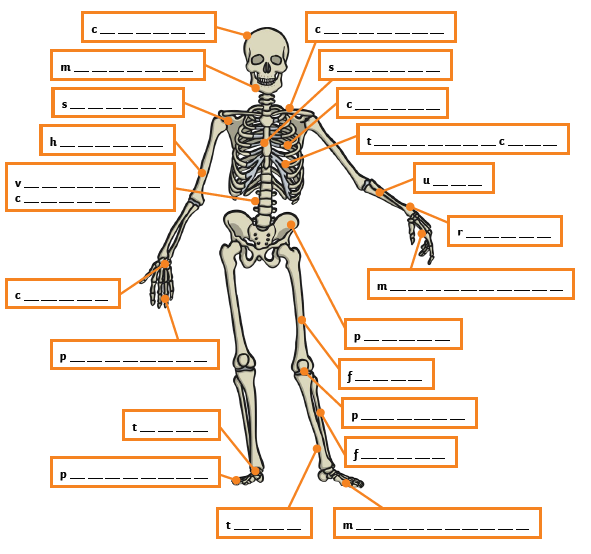 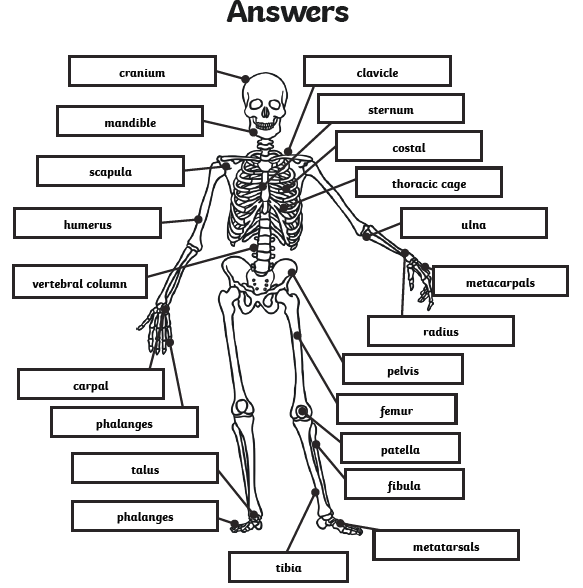 